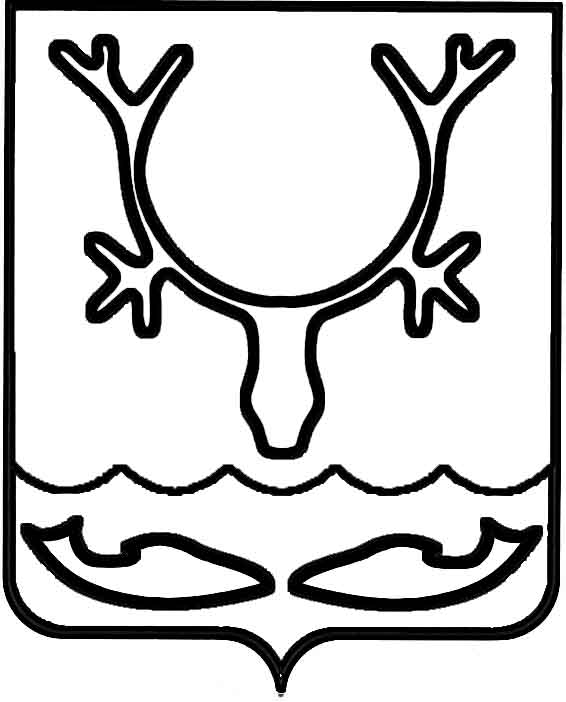 Администрация МО "Городской округ "Город Нарьян-Мар"ПОСТАНОВЛЕНИЕот “____” __________________ № ____________		г. Нарьян-МарВо исполнение Федерального закона от 21.12.1994 № 68-ФЗ "О защите населения и территорий от чрезвычайных ситуаций природного и техногенного характера", постановления Администрации МО "Городской округ "Город Нарьян-Мар" от 24.02.2009 № 268 "Об утверждении Положения о Нарьян-Марском городском звене Ненецкой окружной подсистемы единой государственной системы предупреждения и ликвидации чрезвычайных ситуаций", в целях обеспечения готовности органов управления городского звена Ненецкой территориальной подсистемы единой государственной системы предупреждения и ликвидации чрезвычайных ситуаций в период празднования Дня народного единства в 2018 году Администрация МО "Городской округ "Город Нарьян-Мар" П О С Т А Н О В Л Я Е Т:1.	Ввести с 08.00 часов 03 ноября 2018 года до 08.00 часов 06 ноября 
2018 года режим "Повышенная готовность" функционирования органов управления городского звена Ненецкой территориальной подсистемы единой государственной системы предупреждения и ликвидации чрезвычайных ситуаций (РСЧС).2.	Границы зоны повышенной готовности определить в пределах территории      МО "Городской округ "Город Нарьян-Мар".3.	Рекомендовать руководителям организаций, расположенных на территории    МО "Городской округ "Город Нарьян-Мар", на базе которых созданы нештатные аварийно-спасательные формирования, уточнить списочный состав формирований, контактные телефоны, время сбора и количество привлекаемой техники при угрозе возникновения и (или) возникновении чрезвычайной ситуации. 4.	Руководителям Нарьян-Марского МУ ПОК и ТС, МУП "Комбинат                             по благоустройству и бытовому обслуживанию", МУП "Нарьян-Марское АТП", 
МКУ "Управление городского хозяйства г. Нарьян-Мара", МБУ "Чистый город":4.1.	Издать приказы и организовать круглосуточное дежурство ответственных должностных лиц на предприятиях в период с 08.00 часов 03.11.2018 
до 08.00 часов 06.11.2018. Копии приказов направить в Администрацию МО "Городской округ "Город Нарьян-Мар" до 31.10.2018.4.2.	Обеспечить готовность аварийно-восстановительных формирований                            на предприятиях для ликвидации последствий при авариях и других происшествиях.4.3.	Проверить системы оповещения и связи.4.4.	Обеспечить соблюдение режима охраны объектов.4.5.	Докладывать обо всех чрезвычайных происшествиях в отдел ГО и ЧС, мобилизационной работы Администрации МО "Городской округ "Город Нарьян-Мар" (тел.8-911-572-80-57).Руководители указанных организаций несут персональную ответственность                        за качество и полноту проводимых мероприятий.5.	Ведущему инженеру отдела ГО и ЧС, мобилизационной работы Администрации МО "Городской округ "Город Нарьян-Мар":5.1.	Обеспечить своевременное доведение до органов управления и сил Нарьян-Марского городского звена МО "Городской округ "Город Нарьян-Мар" оперативной информации при угрозе возникновения и (или) возникновении чрезвычайной ситуации.5.2.	Организовать взаимодействие с правоохранительными органами в целях оперативного обмена информацией при возникновении нештатной ситуации,                    в т.ч. проявлений признаков экстремизма и терроризма, и незамедлительно реагировать по фактам их проявлений.6.	Управлению организационно-информационного обеспечения Администрации МО "Городской округ "Город Нарьян-Мар" разместить настоящее постановление на официальном сайте Администрации МО "Городской округ "Город Нарьян-Мар" и в бюллетене "Наш город".7.	Контроль за исполнением настоящего постановления возложить на первого заместителя главы Администрации МО "Городской округ "Город Нарьян-Мар" А.Н.Бережного.8.	Настоящее постановление вступает в силу со дня его официального опубликования.2210.2018721О введении режима "Повышенная готовность" функционирования органов управления городского звена Ненецкой территориальной подсистемы единой государственной системы предупреждения   и ликвидации чрезвычайных ситуаций                          в период празднования Дня народного единства в 2018 годуГлава МО "Городской округ "Город Нарьян-Мар" О.О.Белак